21.04.20	Тема «Макроэволюция»	параграф 41Изучить материал параграфа 41 стр. 193 – 195 и таблицу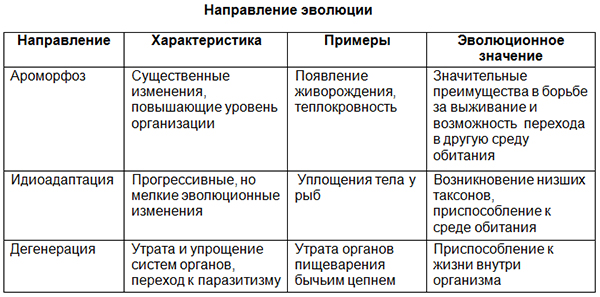 Выполнить работу по вариантам. Тест 1 ВАРИАНТ 1, Тест 2 ВАРИАНТ 2 ( на выполнение 40 минут)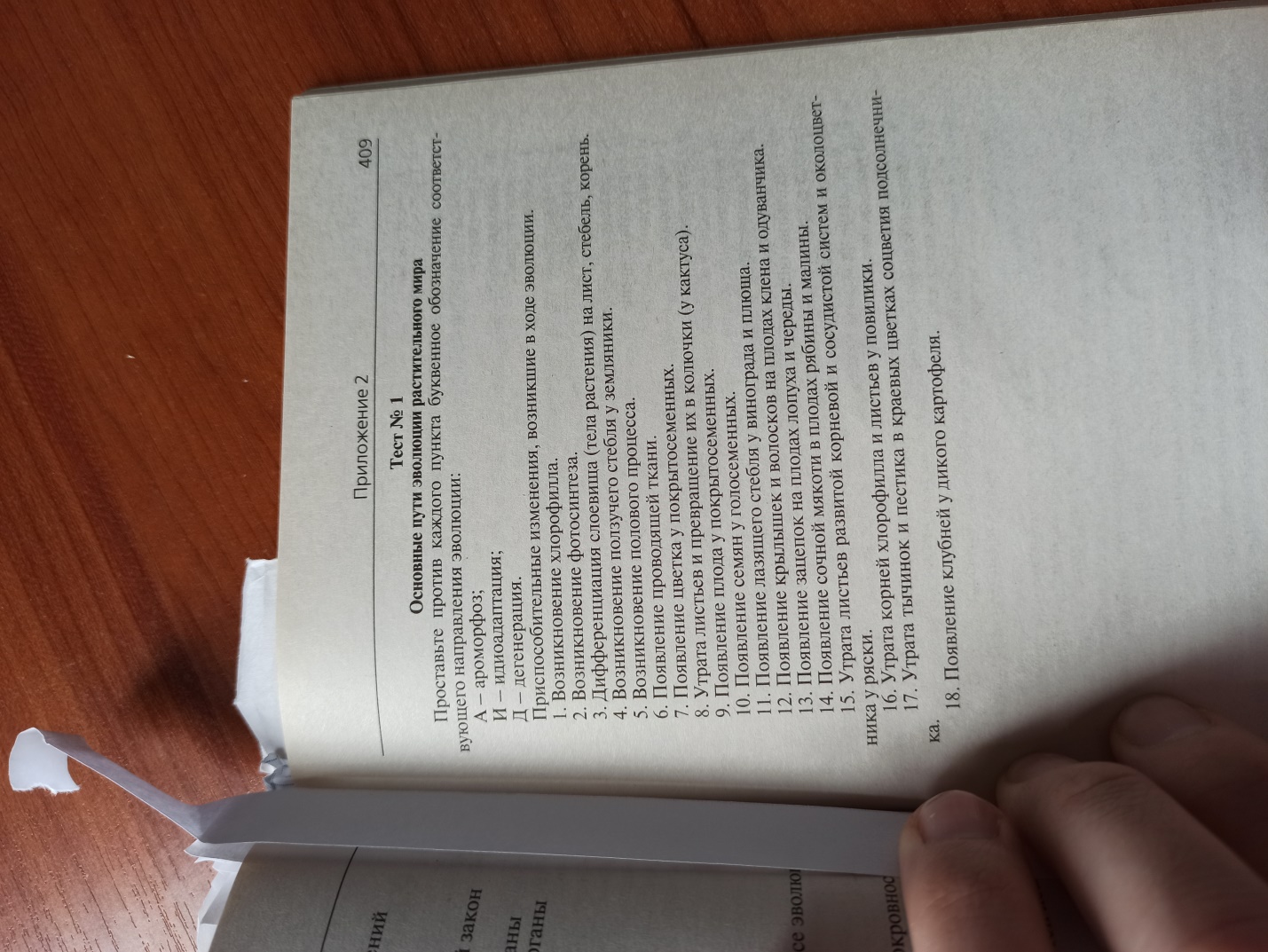 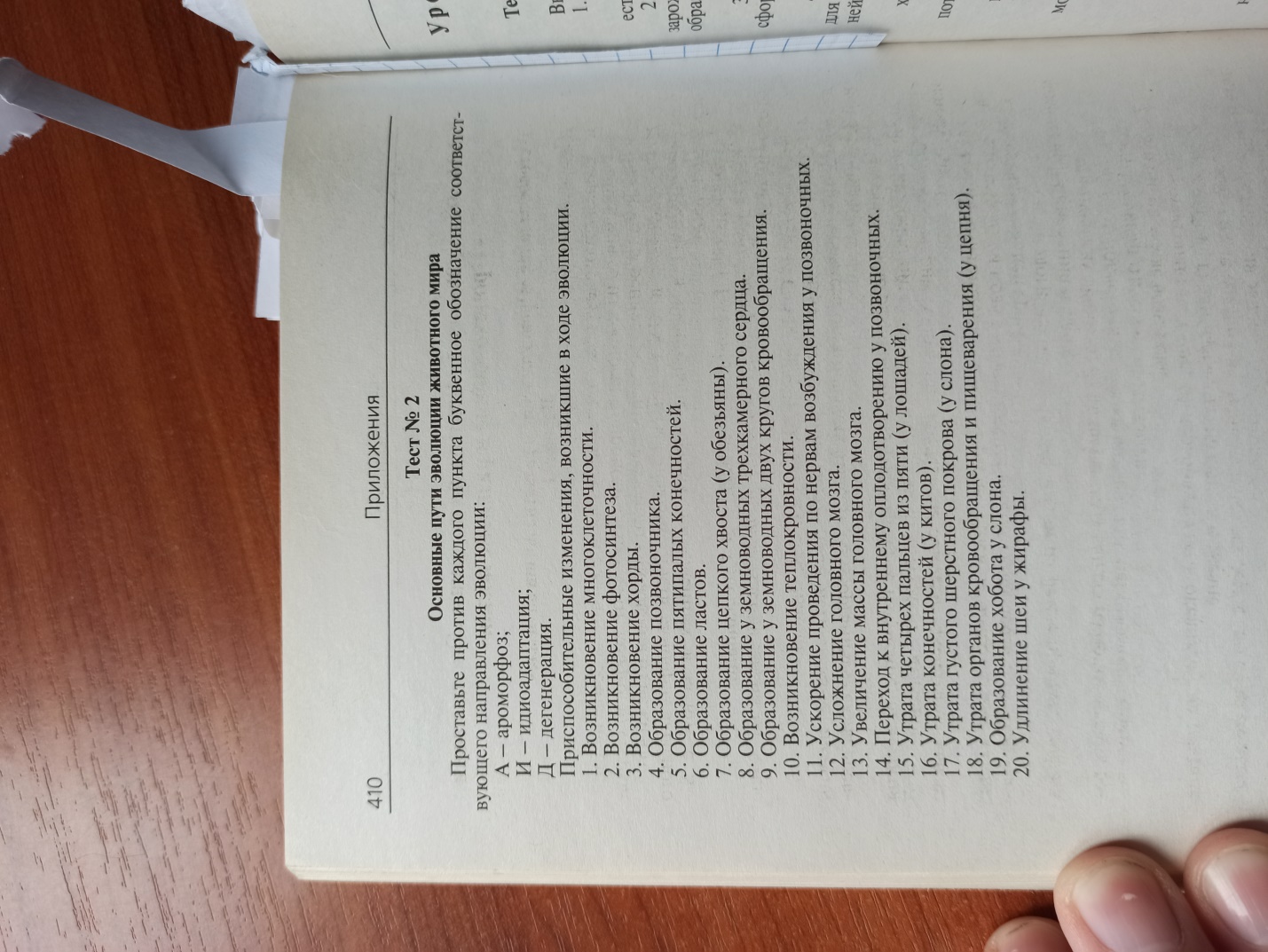 